   MUNICIPAL DE ARARAQUARA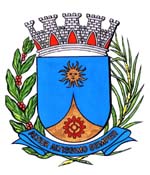     2489/15.:  EDIO LOPES:DEFERIDA.Araraquara, _________________                    _________________Indico ao  , a  de     o departamento competente, no  de providenciar com urgência operação tapa-buracos na Rua Clóvis Silveira Bueno com esquina da Av. Eugênio Albiero, Bairro Jardim Adalberto Frederico Roxo, desta cidade.Convém informar que o asfalto apresenta vários buracos que está aumentando e acumulando água, há grande risco de acidentes para pedestres e motoristas, além de possíveis prejuízos aos motoristas provindos de danos causados aos veículos. Asfalto totalmente sem conservação nenhuma.Segue foto em anexo.Araraquara, 09 de novembro de 2015.EDIO LOPESVereador